Publicado en Madrid el 16/10/2017 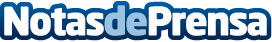 Los profesionales de workspaces analizan el futuro de los espacios de trabajoMadrid acoge la II Conference de ProWorkSpaces los días 19 y 20 de octubreDatos de contacto:NuriaNota de prensa publicada en: https://www.notasdeprensa.es/los-profesionales-de-workspaces-analizan-el Categorias: Madrid Emprendedores Eventos Recursos humanos Premios Innovación Tecnológica Construcción y Materiales http://www.notasdeprensa.es